ROMÂNIA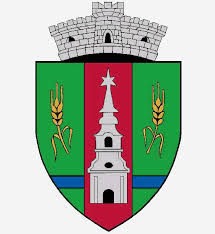 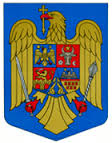 JUDEŢUL ARADCONSILIUL LOCAL ZERINDTel/Fax: 0257355566e-mail: primariazerind@yahoo.comwww.primariazerind.roH O T A R A R E A NR 105.din 25.10.2017.privind aprobarea vanzarii prin licitatie publica a   suprafetei de  19882 mp teren neproductiv extravilan, inscris in CF nr.302215 Zerindnr, nr.cad. 369, proprietatea privata a   Comunei ZerindCONSILIUL LOCAL ZERIND,JUDEŢUL ARAD intrunit in sedinta ordinara in data de 25.10.2017,Vazand:-Extrasul CF nr.302215 Zerind, nr. cad. 369 369 ,suprafata de  19882 mp    ;-Cererea depusa de catre  SC Agromec Iermata Neagra,reprezentata de catre dl. Toma Dorin-Petru presedintele societatii,,inregistrata la Primaria Comunei Zerind sub nr. 2231./19.10.2017;-Raportul comisiilor de specialitate al Consiliului local Zerind prin care se acorda aviz favorabil proiectului de hotarare;-Prevederile art.36 alin.2 lit.c, alin.5 lit.b;Art..39(1);art.45 alin.3,art.123 (1)(2) .din Legea nr. 215/2001, republicata,,privind Administratia publica locala.Numarul voturilor exprimate ale consilierilor 9  voturi ,,pentru,, astfel exprimat de catre cei  9 consilieri prezenti,din totalul de 9 consilieri locali in functie.H O T Ă R Ă Ş T E:Art.1.-(1)Se aproba vanzarea prin licitatie publica , a suprafetei de  19882 mp teren neproductiv extravilan, inscris in CF nr.302215  Zerind nr, cad. 369 , proprietatea privata a  Comunei Zerind .             -(2)Procedura de licitatie publica va avea loc in urma stabilirii valorii terenului neagricol de catre un evaluator autorizat,care va constitui  pretul de pornire la licitatie  .             -Garantia de participare la licitatie se stabileste la  20% din valoarea terenului neproductiv.             -Pretul caietului de sarcini se stabileste in cuantum de  50 lei/buc.             -Taxa de participare la licitatie: 500 leiArt.2.-Anuntul privind  licitatia publica va fi publicat intr-un ziar local, pe situl oficial al Primariei Comunei Zerind si va fi afisat la sediul Primariei Comunei Zerind ,inainte cu 15 zile de data licitatiei.Art.3.-Vanzarea se va face cu respectarea legislatiei in vigoare in domeniu.Art.4.-Actul de vanzare-cumparare se va incheia in fata notarului public.          -Se imputerniceste primarul Comunei Zerind dl. SIMANDI ALEXANDRU in vederea reprezentarii Comunei Zerind ,in calitate de vanzator,in fata notarului public si pentru semnarea contractului de vanzare-cumparare in numele si pentru Comuna Zerind.Art.5.-Cu ducerea la indeplinire a prezentei se incredinteaza primarul Comunei Zerind.Art.6.-Prezenta se comunica Institutiei Prefectului Judetului Arad.                             PRESEDINTE                               Contrasemneaza,SECRETAR                              PAPP  IOAN                         jr.BONDAR HENRIETTE-KATALIN